СРЕТЕЊЕ, 15. фебруар, рођендан Републике Србије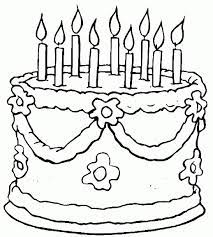 1. Република Србија слави свој рођендан  ________ и _______ фебруара . 2. Када је твој рођендан? ___________________________________________3. Како славиш рођендан? Напиши три реченице и употреби речи ТОРТА, ДРУГАРИ, ПОКЛОНИ, СРЕЋА.__________________________________________________________________________________________________________________________________________________________________________________________________________________________________________________________________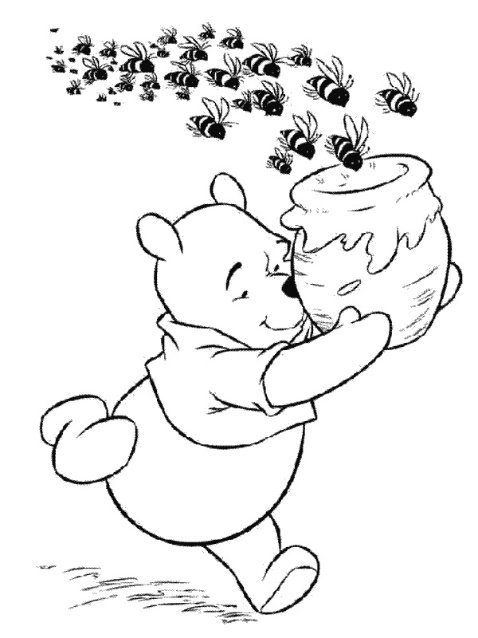 СРЕТЕЊЕ, Сусрет зиме и лета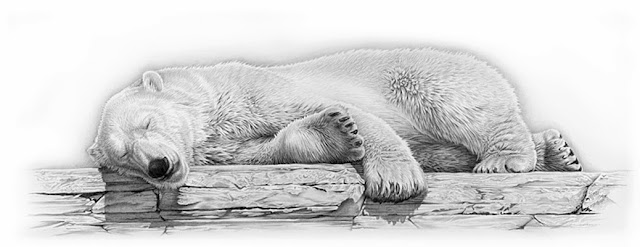 Медвед на Сретење излази из своје пећине. Ако се не врати у њу, то је знак да је зими дошао крај. 1. Ако се медвед врати у пећину, то значи да __________________________________________________________________________________ .2. Да ли знаш шта ради медвед зими? ____________________________3. Од које је речи настала реч МЕДВЕД:  _________________________4. На Сретење се срећу зима и лето. Дани постају дужи, а ноћи краће. У дијалогу зиме и лета, препознај ко шта говори: Кад се сретну зима и лето, онда ___________ каже ____________: „Ти мени дајеш голе и босе људе, а ја теби обучене", а ______________ одговара: „Истина, али се мени много више радују него теби".5. Коју одећу носиш зими, а коју лети? (мајица кратких рукава, шортс, јакна, капа, шал, качкет, чизме, папуче, џемпер, рукавице)ЗИМА	ЛЕТО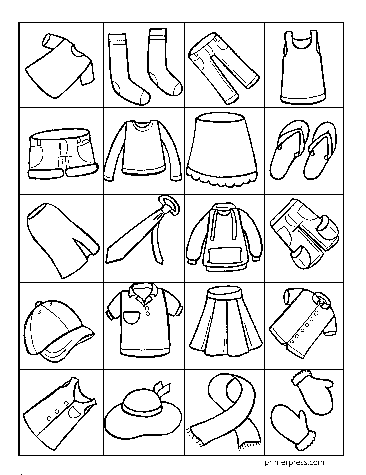 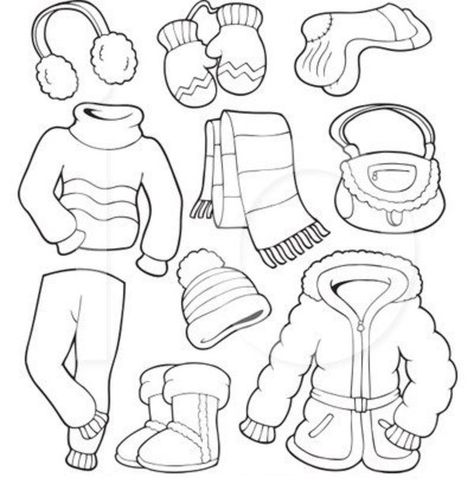 ______________________________________________________________________________________________________________________________        _______________________________________________________________       _______________________________________________________________      _______________________________________________________________         Певај са хором „Колибри“.Цртани филм и књига – прочитај, обој, препричај, покажи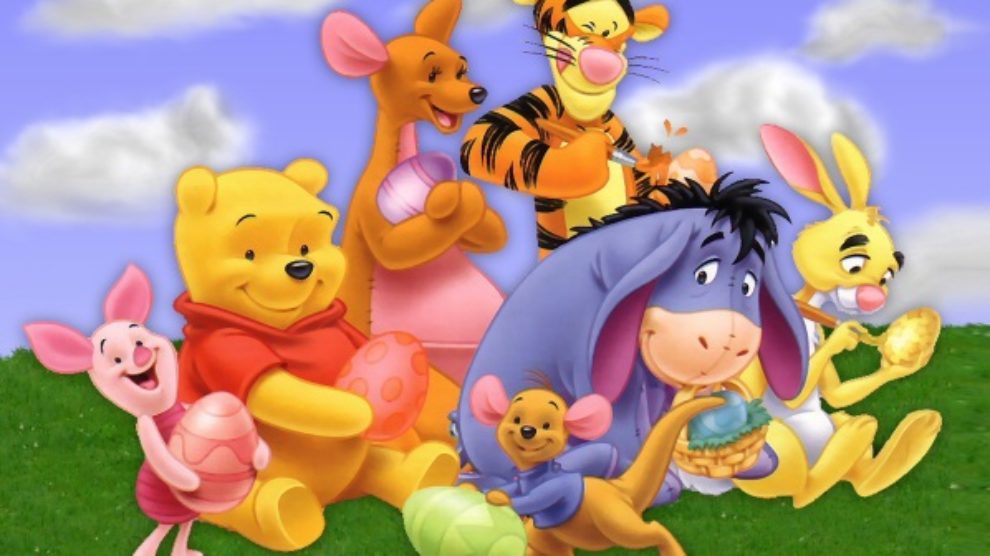 Вини Пу је жути медведић. Веома је шаљив и ради све да дође до своје највеће посластице, меда. Добар је пријатељ и увек помаже другима. Обучен је у црвену мајицу која му је сувише кратка. Најбољи пријатељ му је прасе Праслин, а ту су још и тигар Тигар, Зец, магарац Иар, кенгур Кенга и њен мали син Ру. 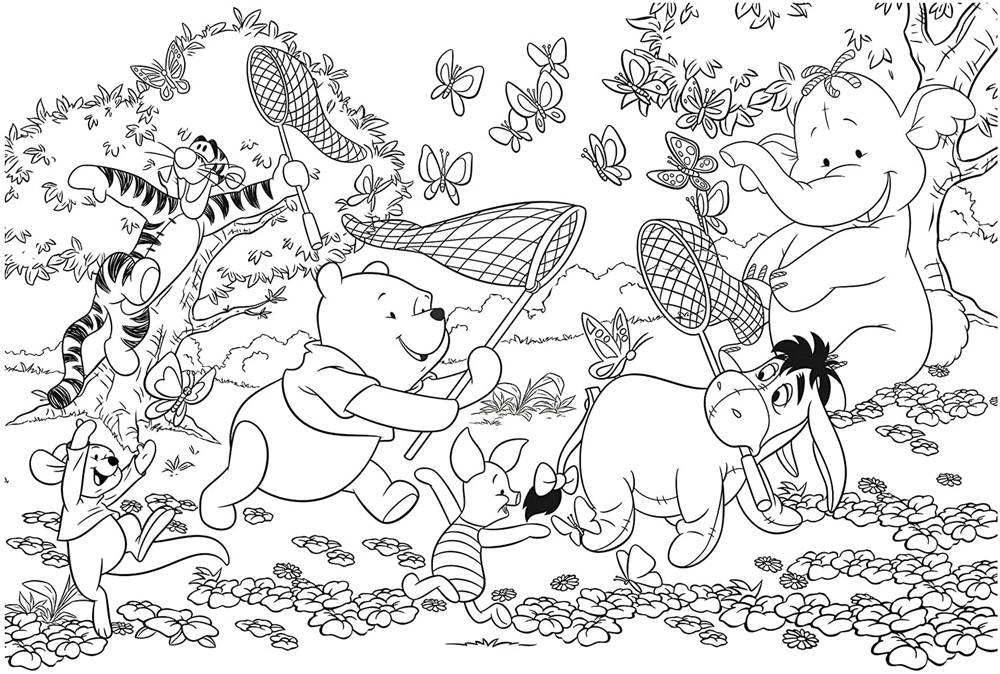 Најлепша је земља мојаПролеће, када је кити
Са безброј најлепших боја
Када се зањишу жита
Најлепша је земља мојаВолим је и кад се небом
Прошара дугина боја
Снегови када је скрију
Најлепша је земља мојаНајлепша је земља мојаУ срцу је своме носимЗемља славе и херојаСа којом се ја поносим